Исанбаева Жанна Куатовна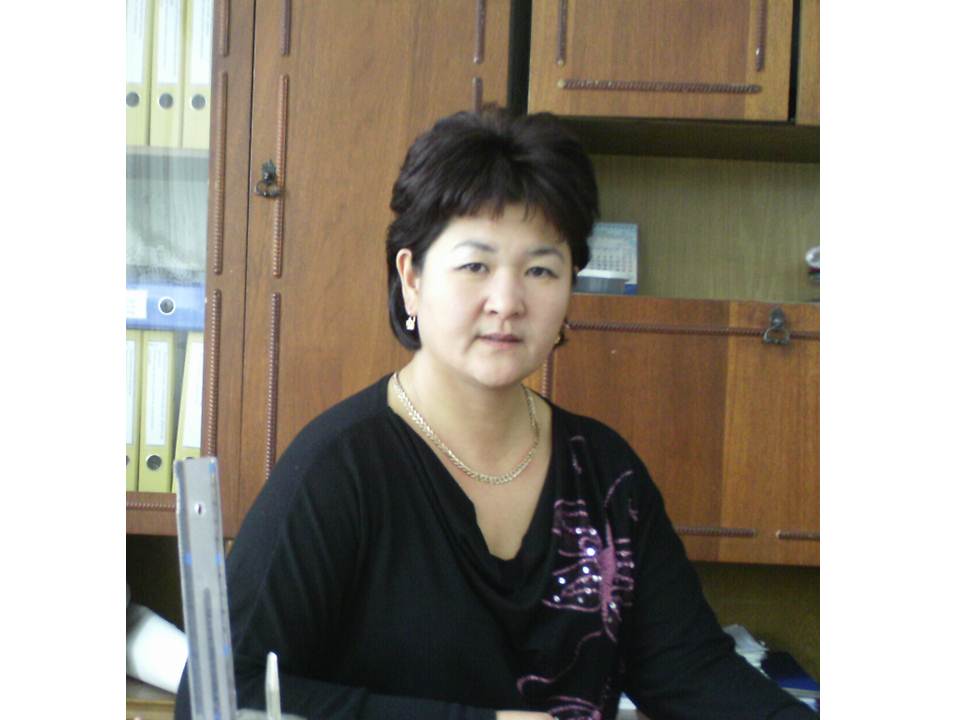                  учитель казахского языка и литературыКГУ ОШ №89 г.АлматыТурксибского районаРеспублики Казахстан СЦЕНАРИЙмероприятия, посвященного 1150-летию ученого, философа Аль-ФарабиТема: «Второй учитель»Цель мероприятия: ознакомить подрастающее поколение с жизнью и творчеством, наследием  великого мыслителя человечества Абу Насра аль-Фараби, 1150 лет со дня рождения которому исполняется в 2020 году. Оценить вклад в мировую культуру, показать его как личность, мудреца, значение его трудов, влияние его творчества на сближение разных культур. Показать учащимся важность изучения прошлого, связь времен; поднять проблемы нравственности; вызвать интерес к поисково-исследовательской работе, к изучению родного края.Ход мероприятия:(музыкальная заставка, выходят ведущие, чтецы)Ведущий:Уважаемые учащиеся,коллеги, родители, а также гости мероприятия! Казахстан в 2020 году отмечает 1150-летний юбилей ученого, философа Абу Насра аль-Фараби, соответствующий указ о создании Государственной комиссии по подготовке и проведению юбилея подписал Президент Республики Казахстана Касым-Жомарт Токаев.
Ведущий: Сегодня мы  познакомимся с известным всему миру мудрецом, ученым, известным во всём научном мире под прозвищем «Второй Учитель».(выступление учащихся, показ презентации)Учащийся 1: Выдающийся мыслитель Востока Абу Наср аль-Фараби родился (870) в городе Фараб, ныне называемом  Отрар, расположенном в месте впадения реки Арысь в Сырдарью (что соответствует Отрарскому району Южно-Казахстанской области современного Казахстана). Он выходец из привилегированных слоев тюрков, о чем свидетельствует слово “тархан” в составе его полного имени: Абу-Наср Мухаммад Ибн-Мухаммад Ибн-Тархан ибн-Узлаг аль-Фараби ат-Турки. Учащийся 2: Аль-Фараби прозвали "вторым учителем" после Аристотеля. Он оставил после себя богатое научное наследие – около 200 трактатов, которые охватывают самые различные отрасли знаний.Учащийся 3: В молодые годы Фараби покинул родной город и жил в Багдаде, культурном и политическом центре Арабского Халифата, центре научной мысли Востока, был в Дамаске (Сирия), Египте, Туркестане, Бухаре. Он много странствовал пешком, с караванами купцов, он изучал жизнь других стран, природу, закономерности окружающего мира. В Багдаде он изучал медицину, философию, математику, получил начальные знания о логике и астрологии. Учащийся 4: Познание жизни, изучение нового трактата и написание своих открытий в области астрономии, медицины, математики, философии, музыке, ботаники, физике, химии стали страстью Абу Насыра Мухаммада. Он подвергает анализу геометрию Евклида, становится значительным на Востоке, многие известные, начиная с Авиценны, считали его своим Учителем.Инсценирование одной из легенд (притч):Шел старец по пустыне. С посохом в руке и сумой за плечами, его томила жажда. От усталости он еле передвигал ноги, шел, не теряя надежды на чудо, и чудо свершилось. Он увидел маленький зеленый оазис. Там был сад, было жилье человека – значит, была вода. Собрав последние силы, он ускорил шаги- Вот он, оазис!Дорогу ему преградил хозяин, он тоже был стар, но суров.- Это мой сад, мой дом. Я давно ушел от людей. Любой чужеземец - мой враг. Я не знаю, что ты ко мне принес – добро или зло,- сказал хозяин.- Чем же я мог доказать свою доброту, если ты видишь во мне только зло, спросил скиталец.- Ответь мне: что в этом плоде прекрасно? Его краски, его сок, его вкус или его форма?- спросил хозяин, подняв над головой яблоко.- Ни то, ни другое, ни третье,- ответил странник.- Семя! Семя, из которого родился этот сад и вырастут другие сады, капля воды, дающая вечность жизни, - добавил скиталец, теряя последние силы и падая на песок у ног хозяина сада. Тот бережно поддержал его.Этим скитальцем был аль- Фараби.Ведущий:Мораль этой притчи в том, что внутренняя красота человека ценнее внешней красоты.Ведущий: Крупнейшие историки культуры и науки отмечали величие и уникальность фигуры Фараби. Астрономия, логика, теория музыки и математика, социология и этика, медицина и психология, философия и право - таков перечень его интересов. Ведущий: В Багдаде он основательно пополняет свои знания, изучая труды деятелей "Бейт аль-хикма", переводчиков греческих авторов, входит в контакт с видными учеными и по истечении определенного времени занимает первенствующее место среди них благодаря нравственной высоте и силе мысли. Именно здесь ему был присвоен титул "Муаллим ассана" - Второй учитель. Звание "второго" подразумевало наличие "первого", под которым имелся в виду Аристотель.Показ видеорепортажа об открытии центра Аль-Фараби в Алматы  https://www.youtube.com/watch?v=lZVCYBtwJRAВедущий:   Аль-Фараби – величина мирового уровня, он сблизил разрозненные знания о мире разных культур: арабской, персидской, греческой, индийской, тюрской. Он мыслил как реформатор педагогической науки, призывая внести знание в бедную народную толпу, развивать в людях человечность.Защита научных проектов: 1. «Аль-Фараби и развитие восточной философии»  уч-ся 10кл        2. «Жемчужина философии» уч-ся 6кл.Ведущий: Последние годы своей жизни он прожил в Дамаске, ведя уединенный образ жизни, свои сочинения он записывал на разрозненных листах, поэтому многое не сохранилось. Умер он в возрасте 80-ти лет, оставив потомкам около 200 трактатов в разных областях науки, был похоронен за стенами Дамаска у Малых ворот. Сообщают, что молитву на его могиле на четырех папирусах читал сам правитель.Ведущий:  Сейчас мы отчетливо наблюдаем восстанавливаемую связь времен, ведь «…нельзя без осмысления прошлого всемерно развивать культуру настоящего времени.» Это слова нашего Первого президента Н. А. Назарбаева.